Муниципальное дошкольное образовательное учреждение«Детский сад №2 р.п. Семибратово»ЗАНЯТИЕ участника муниципального этапа конкурса профессионального мастерства«Педагог-психолог России - 2023»Тема: «Прогулка в лес»Подготовила:Сидорова Елизавета Юрьевна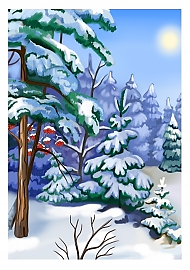 ЦЕЛЬ: коррекция и развитие познавательной сферы и моторных навыков у детей 4-5 лет с ОВЗ, посредством использования игровых развивающих заданий и упражнений.ЗАДАЧИ: создание положительного эмоционального настроя;стимуляция психических процессов (восприятия, внимания, памяти, мышления);развитие крупной и мелкой моторики;активизация речевых навыков;формирование элементарных математических представлений;закрепление понимания и умения демонстрировать эмоции радости и злости;снятие эмоционального и мышечного напряжения.НЕОБХОДИМЫЕ МАТЕРИАЛЫ: декорации зимнего леса (деревья, ёлки, сугробы, берлога, норка, прорубь), лесные звери плоскостные на подставках, деревянный конструктор, бумажные шарики (снежки), трубочки пластиковые на каждого ребёнка; веточка ёлочки, массажные мячики; шишки, орехи; удочки, рыбки магнитные разного цвета и размера,  схема цвета и размера; палочки-моталочки с мясными продуктами из игрового набора (сосиски, курица, колбаса, мясной рулет); схемы дорожек на каждого ребёнка, деревянные фигуры 4-х основных цветов (по 5 фигур 2 цветов на каждого, например: 5 синих квадратов и 5 жёлтых кругов, или 5 красных квадратов и 5 зелёных кругов, и т.д.), взрослому для сравнения длины дорожки выдаётся всего 4 фигуры разного цвета; музыкальное сопровождение, прожектор и зеркальный шар.            ПРЕДВАРИТЕЛЬНАЯ РАБОТА: просмотр фотографий зверей леса, беседа.СОДЕРЖАНИЕ:Педагог-психолог: Здравствуйте, ребята! Эмоциональный настрой на занятие:Собрались все дети в круг,Я твой друг, и ты мой друг.Крепко за руки возьмёмсяИ друг другу улыбнёмся!Педагог-психолог: Ребята, а вы знаете, какие звери живут в лесу (имитация животных)? (Лиса, волк, заяц, белка, ёжик, медведь). Лесные звери приглашают нас в гости в лес поиграть с ними и выполнить разные интересные задания. Готовы отправиться в лес?Динамическое упражнение «На прогулку»В лес я зимний на прогулкуПриглашаю вас пойти,Интересней приключеньяВам, ребята, не найти!Друг за другом становитесь,Крепко за руки беритесь!По дорожкам, по тропинкам,По лесу гулять пойдём,Много интересногоМы в лесу найдём!Педагог-психолог: Ребята, мы оказались в лесу, посмотрите, как здесь красиво! Педагог-психолог: 	Первым нас приглашал Заяц. Где же он? (ищут). Здравствуй, Зайчик, мы с ребятами готовы поиграть с тобой и выполнить твоё задание. Ребята, в лесу зайцы прячутся то под ёлочкой, то в сугробе. А ему хочется, чтобы мы для него построили деревянный домик, чтобы он мог приглашать к себе в гости своих лесных друзей. Построим домик для Зайчика?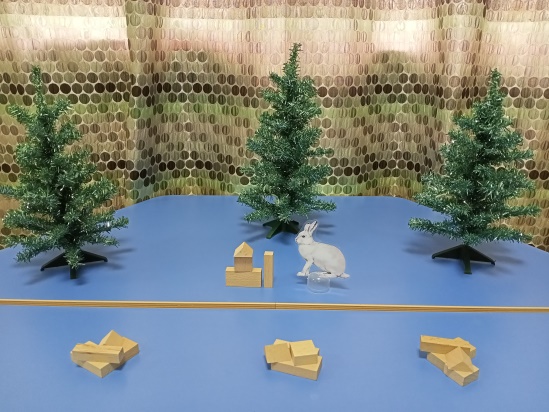 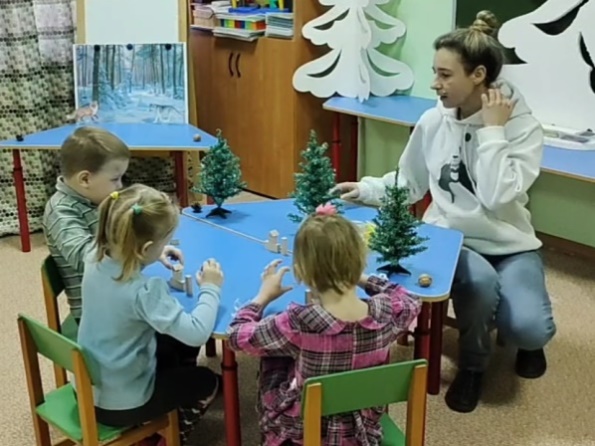 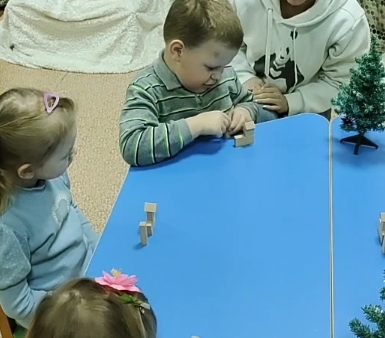   Задание по образцу «Построй домик для Зайчика» (используется деревянный конструктор  из дидактического набора «Дары Фрёбеля» – 4 детали на каждого + образец). Молодцы, ребята! Замечательные домики получились!	А ещё Заяц очень любит играть в снежки. Поиграем с ним в снежки?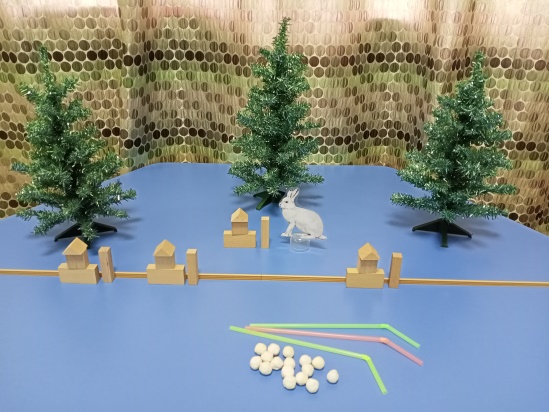 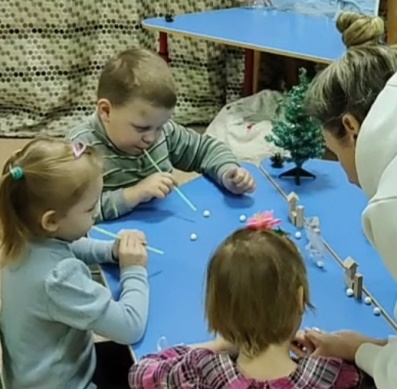 Дыхательная гимнастика «Поиграем в снежки» (используются бумажные комочки и пластиковые трубочки на каждого ребёнка). Здорово поиграли! Зайчик вам говорит «спасибо». Педагог-психолог: Ребята, посмотрите, тут кто-то в снежной норке спрятался. Давайте тихонечко заглянем туда. Кто это? (ёжик).Педагог-психолог произносит звук «Ф-Ф-Ф» (все имитируют фырканье ежа). Вот как ёжик недовольно фыркает, зимой он спит, а мы его потревожили. А вы знаете, какие колючие иголки у ежа, сейчас я вам покажу (педагог-психолог проводит еловой веточкой по кистям рук детей, уточняя ощущения – щекотно, колется). Вот какие колючие иголки у ежа. А теперь ёжик предлагает нам поиграть с «массажным ёжиком». 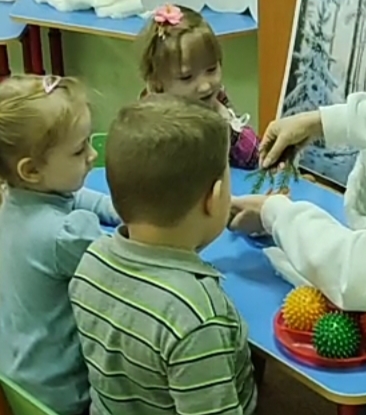 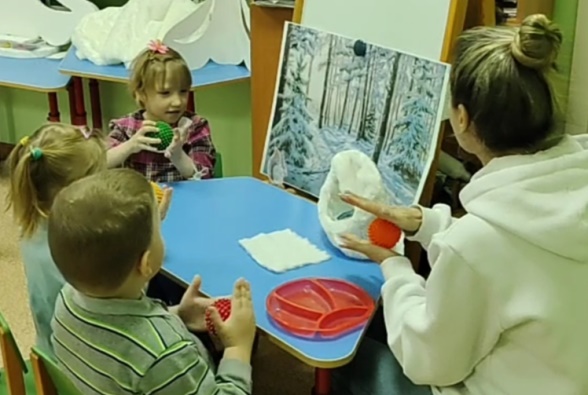 Массаж ладоней с помощью массажных мячиковКатится колючий ёжик,Нет ни головы, ни ножек,По ладошке он бежитИ пыхтит, пыхтит, пыхтит. 	(круговые движения по ладони)	Мне по пальчикам бежитИ пыхтит, пыхтит, пыхтит.Бегает туда, сюда,Мне щекотно, - да, да, да. (движение по пальцам)Уходи, колючий ёж,В тёмный лес, где ты живёшь! (пускаем по столу и ловим подушечками пальцев)Педагог-психолог: Здорово поиграли, а теперь давайте спрячем ёжика в его норке и укроем его одеяльцем. 	Педагог-психолог: А кто это у нас тут грызёт орешки рядом с норкой ёжика? (Белка). Какая красивая белочка. А кто знает, что любит кушать белочка? (орехи и семечки из шишек). Белка предлагает вам с ней поиграть в интересные игры.Пальчиковая гимнастика «Сидит белка на тележке»Сидит белка на тележке,Продаёт она орешки.(стучать кулачками друг о друга)Лисичке – сестричке,Волчице, ежихе,Мишке косолапому,Заиньке усатому. (загибать пальцы на каждого животного, начиная с большого пальца)Кому в платок,Кому в зубок,Кому в лапочку.(стучать кулачками друг о друга)Игра на внимание и счёт «Найди и собери все шишки и орехи» (дети ищут в помещении шишки и орехи, складывают всё на стол).Педагог-психолог задаёт вопросы и даёт задания детям: где много шишек, а где одна шишка? где много орехов, а где один орех? Затем предлагает взять каждому ребёнку определённое количество орехов и шишек (например: Алёша, возьми три ореха и одну шишку, Никита, возьми один орех и две шишки, Алина, возьми два ореха и одну шишку), и угостить Белочку. Белка всем говорит спасибо. 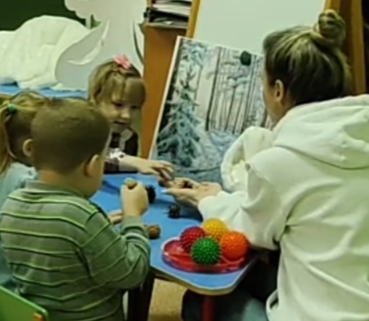 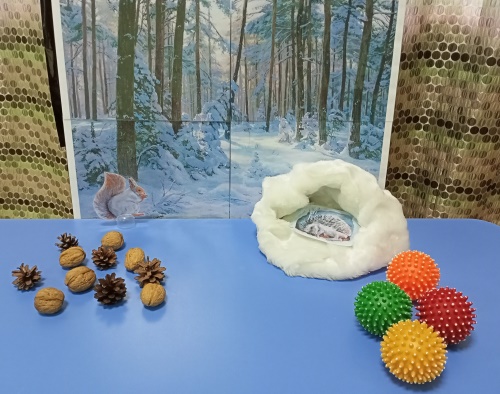 Педагог-психолог: Ну, что ж, идём дальше, других зверей искать. Кто это? (Волк). Мимический этюд «Злой и добрый волк». Когда волк голодный он очень злится и сердится (изображаем), а когда волк  сытый, он сразу добреет и улыбается (изображаем). Поэтому, чтобы волк всегда был добрым, его нужно накормить.Игра-моталочка «Накорми волка» (проводится с использованием мясных продуктов из игрового набора).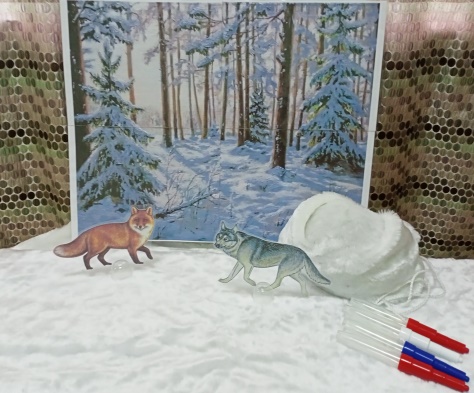 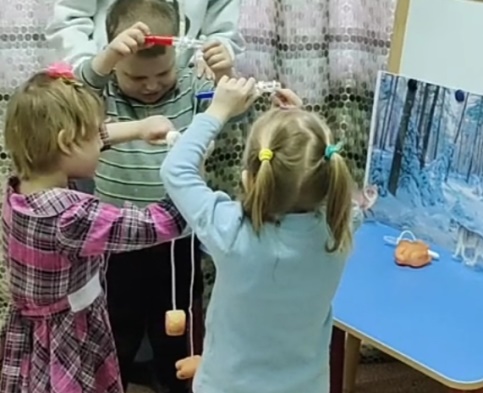 Педагог-психолог: Молодцы, ребята, накормили волка, и он тоже говорит нам спасибо. А рядом с волком кто гуляет, виляет пушистым хвостиком? (Лиса). Волка мы накормили мясными продуктами, а Лисичка любит полакомиться рыбкой. Давайте поймаем для неё рыбку. 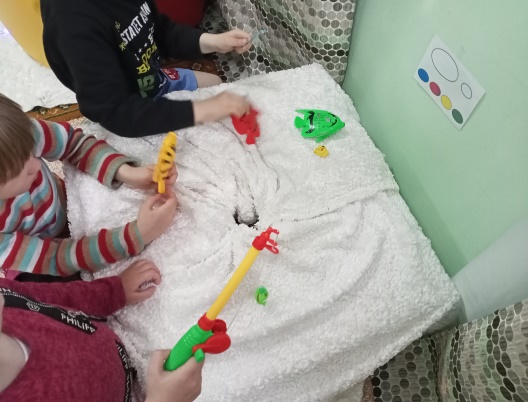 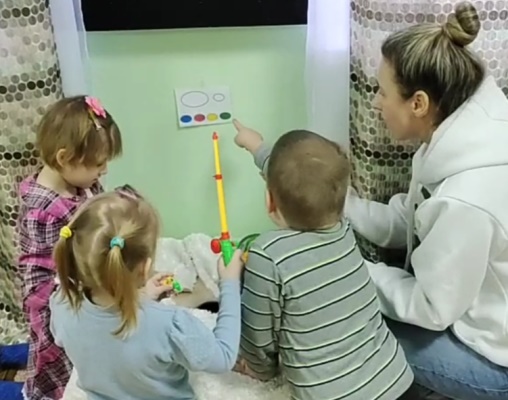 Игра «Магнитная рыбалка». Рыбка всякая в пруду водится, и большая, и маленькая, да ещё и разного цвета. Я поймала большую рыбку зелёного цвета. А вы какую рыбку поймали, какого размера, какого цвета? (не говорящим детям может помочь схема цвета и размера, они могут указать пальцем правильный ответ). Лисичка полакомилась рыбкой и говорит нам спасибо.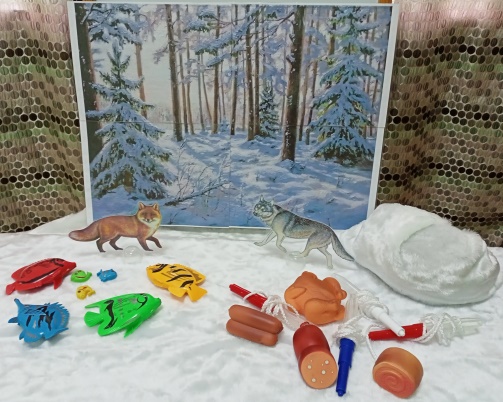 Педагог-психолог: Ребята, кого мы ещё не встретили в лесу, того, кто спит всю зиму в берлоге, кто же это? (Медведь). Давайте поищем берлогу медведя, только очень тихо (заглядывают в берлогу). Будить Медведя нельзя! Медведь всю зиму спит в берлоге и видит много разных снов. А вам интересно, что снится Медведю? (Включается музыка). Тогда располагайтесь на коврике, на подушках, мы сейчас немного отдохнём, закроем глазки и узнаем, что снится Медведю.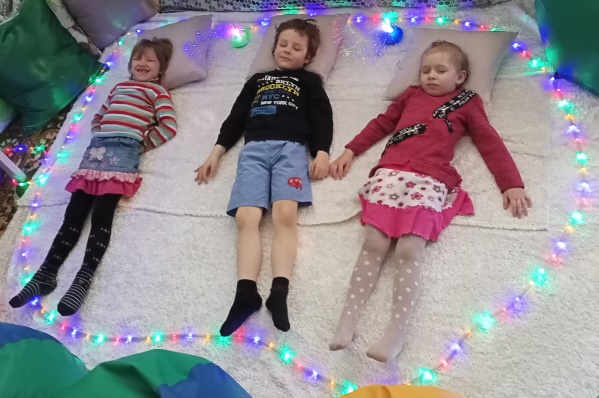 Релаксация «Звери и птицы спят» (выключается свет, включаются прожекторы и зеркальный шар).Обошёл Медведь весь лес,И в берлогу спать залез.Лапу в пасть засунул он,И увидел сладкий сон.Дети на спину леглиИ, как Мишка, видят сны.Про зефир, про мармелад, И про вкусный шоколад,Про конфеты, про варенье,И про торт, и про печенье.Тише, тише, не шумите,Наших деток не будите!(пауза)Птички станут щебетать,Будем глазки открывать,Просыпаться и вставать!Педагог-психолог: Если Медведя разбудить, он может проснуться и рассердиться. Поэтому, чтобы его никто не тревожил, не залезал к нему в берлогу, мы сделаем цветные дорожки, по которым все звери будут его берлогу обходить стороной.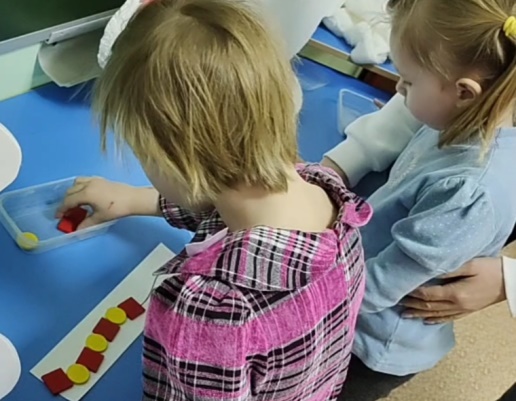 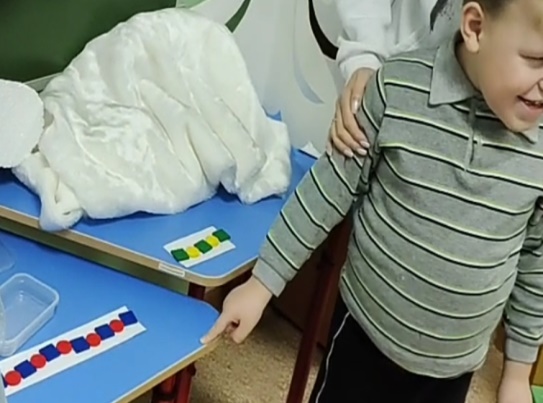 Задание «Цветные дорожки» (проводится с использованием дидактического набора «Дары Фрёбеля»).Педагог-психолог: Ребята, давайте выложим по образцу цветные дорожки (выкладывают фигурки на заданную траекторию на листе). Какие красивые у нас получились дорожки! А у вас какие дорожки получились – короткие или длинные? А у меня какая дорожка длинная или короткая? А если мы соединим все дорожки, то получится одна длинная дорожка и все звери смогут обходить по ней берлогу медведя. Рефлексия Ну, что ж, ребята, отличная получилась прогулка в лес, многих зверей встретили в лесу, со всеми заданиями справились. А кого мы встретили в лесу, у кого были в гостях? Вам понравилась наша прогулка? Вы большие молодцы! А теперь нам пора возвращаться к ребятам в детский сад! До свидания, друзья!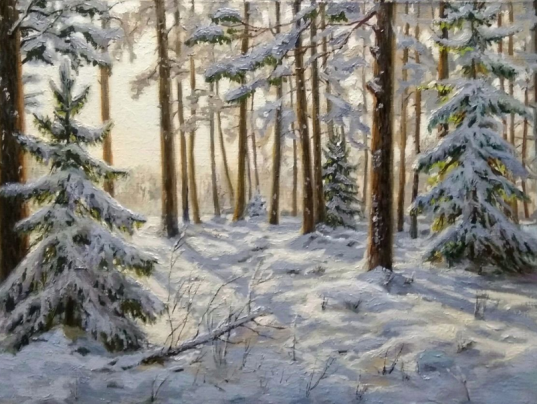 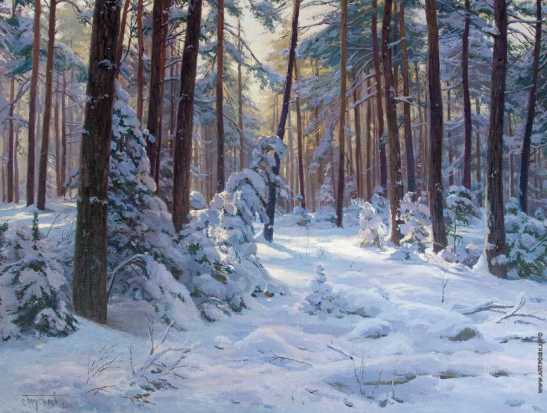 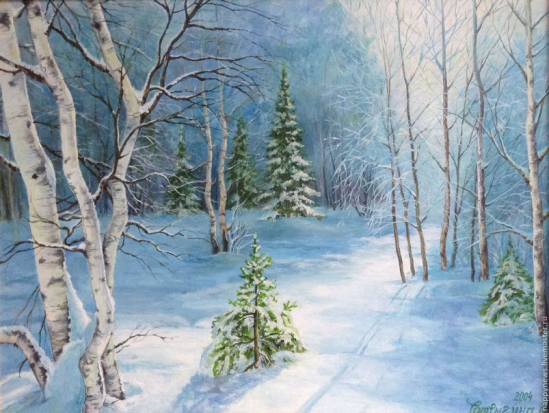 Изображения зимнего леса, лесных зверей и стихотворные формы взяты с интернет-ресурсов. 